March 30, 2015Sent via Overnight MailSteven V. KingExecutive Director and Secretary Utilities and Transportation Commission1300 S. Evergreen Park Drive SWP. O. Box 47250 Olympia, Washington 98504-7250Re:	Docket No. UE-15______ Energy Recovery Mechanism (ERM)Avista’s Annual Filing to Review Deferrals (2014 Calendar Year)Dear Mr. King:Enclosed for filing are an original and 12 copies of Avista Corporation’s annual filing to review ERM deferrals for the 2014 calendar year.  Also enclosed is a Certificate of Service and an “Attorney’s Claim of Confidentiality”.  The filing consists of the direct testimony and exhibits of William G. Johnson, and Patrick D. Ehrbar.  Mr. Johnson’s testimony describes the supporting documentation that is being provided.  Due to the extensive amount of supporting material being provided, the material is being provided in electronic format on two compact discs.  One compact disc contains non-confidential material (three copies provided).  That compact disc also contains Mr. Ehrbar’s workpapers.  The other compact disc contains confidential material, filed under seal, per Protective Order in Docket No. UE-011595 and WAC 480-07-160 (three copies provided). Please direct any questions related to this filing to Annette Brandon at (509) 495-4324.Sincerely,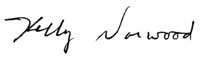 Kelly NorwoodVice President State and Federal RegulationEnclosuresAB